WALLINGTON DEMESNE PARISH COUNCILAGENDA PAPERYou are summonsed to attend an electronic meeting of the Parish Council to be held at 730pm on Monday 28th September 2020 for the purpose of transacting the business contained within this Agenda.  The public are welcome to observeJoin Zoom Meeting
https://us02web.zoom.us/j/88091568832?pwd=WXBrRW93c3BSU3BLeWN1aHIxdkMrZz09

Meeting ID: 880 9156 8832
Passcode: 1475712020/51	Apologies for absence2020/52	Declarations of Members interests2020/53	Opportunity for members of the public to raise any matter on the agenda2020/54	Minutes of the previous meeting held on Monday 27th July 20202020/55	Matters arising from the previous meeting held on Monday 27th July 2020Fibre optic broadbandCambo seatNoticeboardFootpathsOld National Trust Headquarters buildingSignposts2020/56	NCC Update2020/57	Police Update2020/58	Reports from representatives at outside meetingsCambo SchoolCambo Village HallMiddleton Hall Wallington F.C. 2020/59	Financial Matters2020/59/01	To note that following the conclusion of the 2021/21 NJC pay award, a 2.75% rise backdated from 1/4/20 is included in Clerk salary payment September 20202020/59/02	The following payments are due for authorisationC Miller – August, September salary & expenses - £415.91HMRC – PAYE on above - £6.00Spanglefish – annual web-site fee - £103.00National Trust – Rent of football field - £180.002020/60	Planning 2020/60/01	Planning Applications received20/02344/FUL& 20/02344/LBC: Two Queens Front Row Cambo – Change of use of redundant detached stable into self-contained residential accommodation ancillary to the enjoyment of main house; removal of non-original fireplace and flue and works of repair, alteration and refurbishment.20.02659/LBC: The Garden House, Wallington – Listed Building Consent for existing timber door in brown finish to be replaced with timber hardwood entrance door in cream finish.2020/60/02	Approval of Planning Application received20/01513/LBC and 20/01512/FUL, 7 Front Row – Cambo – removal of stud wall to kitchen, alterations to fireplace, siting of external ventilation ducts.  Siting of oil tank with outbuilding and associated alterations.2020/60/03	Northumberland Local Plan – Notification of Phase 2 Examination Hearings2020/61	Neighbourhood Management – to report/update on action regarding issues within the parish2020/62	Web-site Accessibility Regulations and approval of Accessibility Statement2020/63	To approve Local Transport Plan requests for 2021-20222020/64	Age UK Northumberland’s Services2020/65	Correspondence2020/66	Urgent Business2020/67	Date of Next Meeting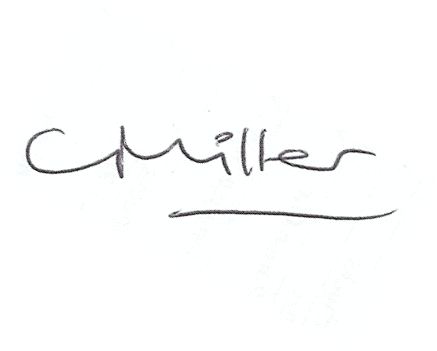 Claire MillerParish Clerk19th September 2020